Insamling av förpackningar och returpapper ändras 2021Fler hushåll ska få hämtning av förpackningar och returpapper på samma sätt som vanliga hushållssopor eller i nära anslutning till hushållet, när bostadsnära insamling införs 2021. Både hyresvärdar och bostadsrättsföreningar berörs av de nya reglerna.Kraven enligt de nya reglerna om förpackningsinsamling är att år 2021 ska 60 procent och år 2025 ska 100 procent av alla bostadsfastigheter (villor och flerbostadshus) erbjudas bostadsnära förpackningsinsamling av så kallade Tillståndspliktiga insamlingssystem (TIS). Ett TIS har tillstånd från Naturvårdsverket att driva ett insamlingssystem för förpackningar och returpapper. Det utökade producentansvaret innebär att förpackningsproducenterna har fullt finansiellt ansvar för insamling vilket bland annat betyder att hämtavgifter för bostads/fastighetsnära insamling försvinner. Tillstånd ges av Naturvårdsverket om insamlingssystemet:-Omfattar förpackningsavfall av alla material.-Innebär att den som vill lämna förpacknings- eller returpappersavfall till systemet kan göra det enkelt och utan att betala något.-Är lämpligt och rikstäckande.TIS kommer i sin tur att avtala med en eller flera entreprenörer som får samla in förpackningar och returpapper för TIS räkning. Om bostadsnära insamling inte är möjlig kan insamling ske i nära anslutning till hushållen. Sådan insamling kan kallas kvartersnära insamling, återvinningsstationer eller singelstationer. Exakt hur nära insamlingen måste vara är under diskussion i de samråd som ska föregå ansökan om TIS.Bostads/fastighetsnära insamling av förpackningsavfall och returpapper bidrar starkt till uppfyllande av Sveriges insamlingsmål. Det är också lättare för de boende att lämna avfall nära sitt hem. Hyresvärdar och bostadsrättsföreningar spelar därför en viktig roll i att underlätta och bör ha en positiv inställning till ett utbyggt system.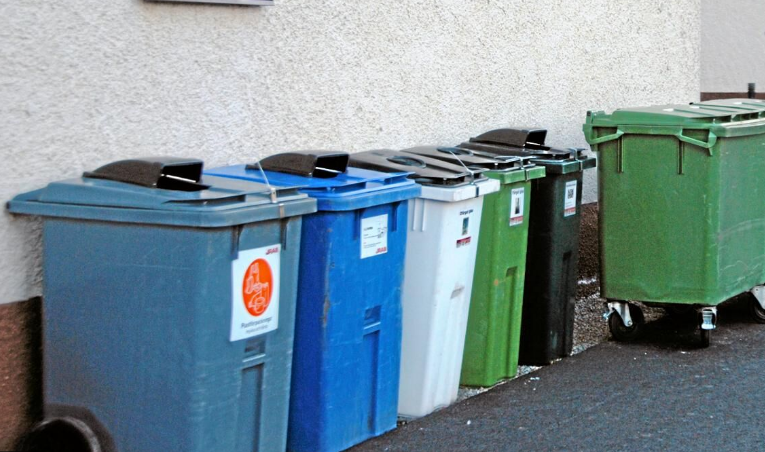 